Publicado en Madrid el 24/07/2020 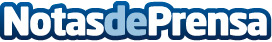 Todo lo que se necesita saber sobre la Flor de loto, según Flordeloto.siteLa flor de loto (Nelumbo nucífera) es una planta acuática también conocida como rosa del Nilo o loto sagrado. Esta planta es muy importante en algunos países, como China, Egipto o la India debido a la gran cantidad de significados que poseeDatos de contacto:Alvaro Lopez Para629456410Nota de prensa publicada en: https://www.notasdeprensa.es/todo-lo-que-se-necesita-saber-sobre-la-flor-de Categorias: Nacional Entretenimiento Ecología Medicina alternativa Consumo Jardín/Terraza http://www.notasdeprensa.es